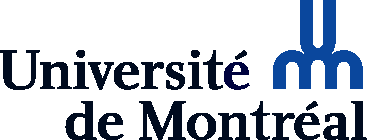 	Centre de formation initiale des maitres       https://fse.umontreal.ca/etudes/stages/ Baccalauréat en éducationPROGRAMME : ____________________________GRILLE D’APPRÉCIATION : Direction d’écoleStage de quatrième année Faculté des sciences de l'éducationCentre de formation initiale des maîtresC.P. 6128, Succursale Centre-villeMontréal, Québec, H3C 3J7Télécopieur: 514-343-5812LA GRILLE DOIT ÊTRE SIGNÉE PAR LA DIRECTION DE L’ÉTABLISSEMENTStagiaire :Enseignante associée ou enseignant associé : :Superviseure ou superviseur:École :Direction :S’impliquer activement au sein de l’équipe-école / Collaborer avec la famille et la partenaire de la communauté(Contribue aux travaux de l’équipe enseignante, établit des relations professionnelles appropriées avec les membres de l’équipe-école ou les parents, etc.)Agir en accord avec les principes éthiques de la profession(Agit de manière responsable et respectueuse, fait preuve de jugement, etc.)Commentaire général :Signature de la directionDate